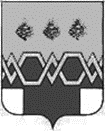 ДУМАМ А К С А Т И Х И Н С К О Г ОМ У Н И Ц И П А Л Ь Н О Г О  О К Р У Г АТ В Е Р С К О Й  О Б Л А С Т ИР Е Ш Е Н И ЕОт 05.03.2024                                                                                                                         № 162Об утверждении графика приема граждан Максатихинского муниципального округадепутатами Думы Максатихинского муниципального округа Тверской областиВ соответствии с Федеральным законом от 06.10.2003 №131-ФЗ «Об общих принципах организации местного самоуправления в Российской Федерации», на основании статьи 34 Устава Максатихинского муниципального округа Тверской области, ДУМА МАКСАТИХИНСКОГОМУНИЦИПАЛЬНОГО ОКРУГА РЕШИЛА:1. Утвердить график приёма граждан Максатихинского муниципального округа Тверской области депутатами Думы Максатихинского муниципального округа Тверской области на апрель-июнь 2024 года  (прилагается).2. Настоящее решение вступает в силу со дня его принятия, подлежит опубликованию в газете «Вести Максатихи» и размещению на официальном сайте администрации Максатихинского муниципального округа Тверской области в информационно-телекоммуникационной сети Интернет.Председатель ДумыМаксатихинского муниципального округа                                                        Н.А. КошкаровПриложениек решению Думы Максатихинского муниципального округа от 05.03.2024   № 162ГРАФИКприёма граждан Максатихинского района депутатами Думы Максатихинского муниципального округа на апрель, май, июнь  2024 года№п/пФ. И. О.АпрельМайИюньМесто проведения приема1.АГАПОВ Андрей Александрович03.04.202410:00-11:0008.05.202410:00-11:0026.06.202410:00-11:00Администрация Максатихинского муниципального округа 1-й этаж, каб. № 12.БЕЛЯКОВ Геннадий Васильевич11.04.202410:00-12:0023.05.202410:00-12:0013.06.202410:00-12:00Автошкола, п. Максатиха, ул. Бежецкая д.67Б3.ГВОЗДЕВВиктор Николаевич15.04.202409:00-10:0006.05.202409:00-10:0024.06.202409:00-10:00Здание администрации в п. Малышево 4.ГУСЕВ Сергей Николаевич22.04.202410:00-12:0020.05.202410:00-12:0010.06.202410:00-12:00Администрация Максатихинского муниципального округа 1-й этаж, каб. № 15.ЕФИМОВ Александр Васильевич22.04.202410:00-11:0013.05.202410:00-11:0017.06.202410:00-11:00Администрация Максатихинского муниципального округа1-й этаж, каб. № 16.ЗАБЕЛИНА Евгения Александровна19.04.202415:00-16:0003.05.202415:00-16:0021.06.202415:00-16:00Здание школы в д. Сидорково, д. 107А7.КОШКАРОВНиколай Александрович12.04.202410:00-12:0031.05.202410:00-12:0014.06.202410:00-12:00Администрация Максатихинского муниципального округа 1-й этаж, каб. № 18.МИРОН Сергей Дмитриевич15.04.202411:00-12:0020.05.202411:00-12:0017.06.202411:00-12:00Кабинет врача, ул. Спортивная д. 22Б9.ОРЕХОВ Денис Николаевич18.04.202410:00-12:0023.05.202410:00-12:0006.06.202410:00-12:00Фанерный цех, п. Ривицкий10.ОРЛОВА Вера Анатольевна23.04.202410:00-12:0021.05.202410:00-12:0018.06.202410:00-12:00Пос. Максатиха, ул. Спортивная, дом 611.СЕРГЕЕВ Никита Игоревич23.04.202410:00-11:0028.05.202410:00-11:0011.06.202410:00-11:00Пос. Максатиха, ул. им. Нового, 99А (офис Максатихаавтодор)12.ТРОФИМОВА  Галина Викторовна22.04.202409:00-10:0027.05.202409:00-10:0010.06.202409:00-10:00Здание администрации в п. Малышево 13.ЧИГРИНА Нина Алексеевна24.04.202411:00-13:0022.05.202411:00-13:0019.06.202411:00-13:00Дом культуры п. Максатиха